FICHES ACTIVITES : DEFIS MATHSFICHES ACTIVITES : DEFIS MATHSLes cubesCombien faut-il empiler de cubes pour réaliser cette construction ?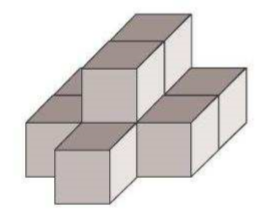 Le chemin de l’écolePour aller de sa maison à l’école, Olivier peut passer par plusieurs chemins :1 route va directement de la maison à l’école3 rues vont de sa maison à un marchand de bonbons4 routes partent du marchand de bonbons pour aller à l’écoleCombien de chemins différents Olivier peut-il prendre pour aller de sa maison à l’école ?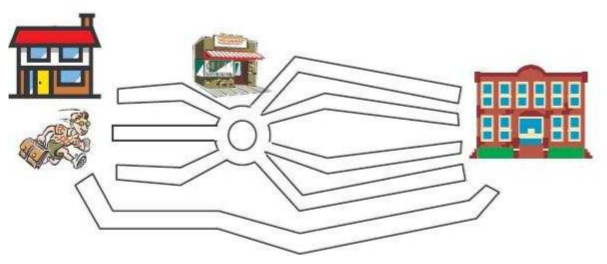 « L » magiqueIl faut placer les chiffres de 1 à 5 dans les cases suivantes.Il faut que la somme des chiffres de la colonne soit égale à celle de la colonne.Trouve une solution.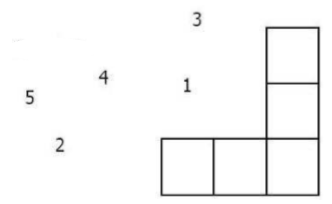 Langage codéJ’ai imaginé un alphabet et j’ai écrit les jours de la semaine avec ce nouvel alphabet. Les voici :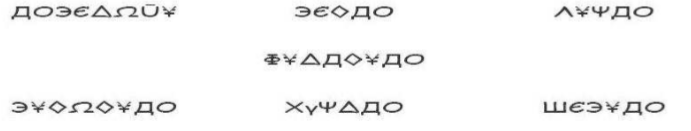 Attention ! Les jours de la semaine ne sont pas écrits dans l’ordre.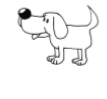 Ecris le nom de cet animal avec cet alphabet. :  	FICHE ACTIVITES :  A vos papiers… pliez !FICHE ACTIVITES :  A vos papiers… pliez !Le renard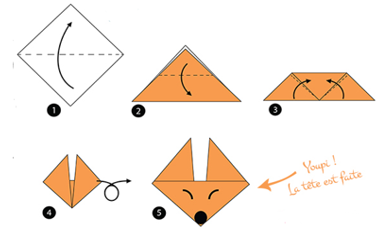 Le chien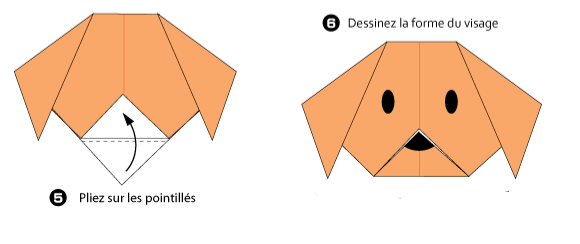 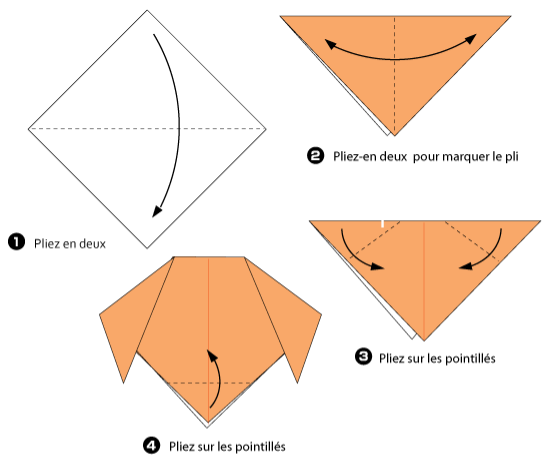 Le koala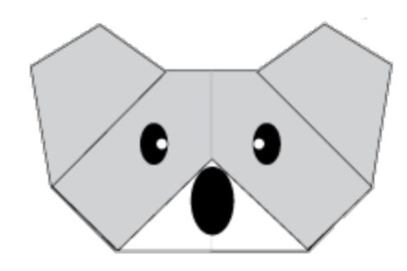 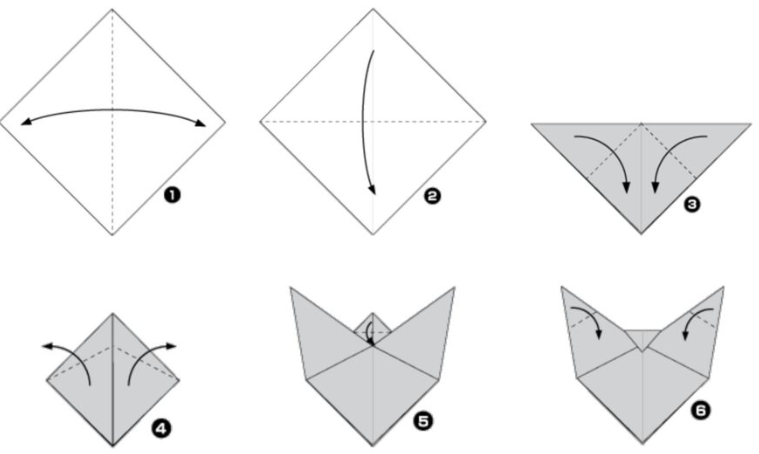 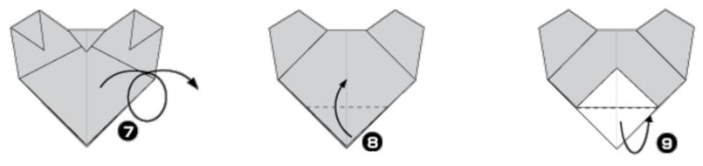 Le chat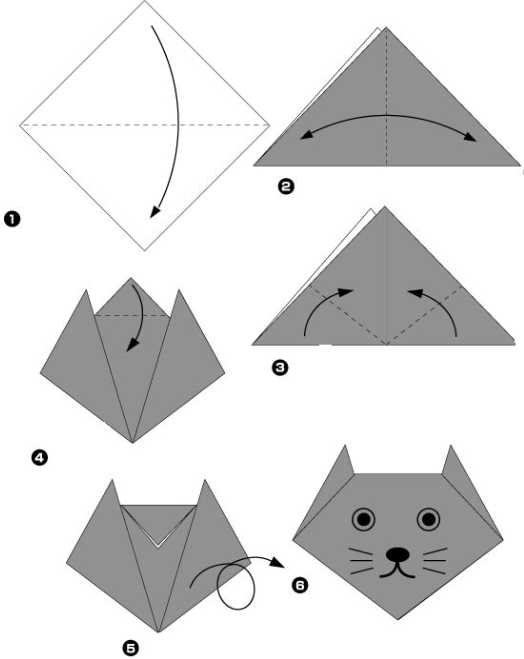 FICHE ACTIVITES : DictéeFICHE ACTIVITES : DictéeFICHE ACTIVITES : DictéeFICHE ACTIVITES : Dictée1mes affaires difficile une photo un éléphant un téléphone 2 le vent un village mon voisin des voitures vrai3 vieux vieille vers voici voilà4mon anniversaire les cheveux le travail pauvre un élèveFICHE ACTIVITES : Dictée de nombres et calcul mental (c : centaine, d :dizaine, u : unité)FICHE ACTIVITES : Dictée de nombres et calcul mental (c : centaine, d :dizaine, u : unité)FICHE ACTIVITES : Dictée de nombres et calcul mental (c : centaine, d :dizaine, u : unité)FICHE ACTIVITES : Dictée de nombres et calcul mental (c : centaine, d :dizaine, u : unité)Dictée 17 c                          7004 d et 5u                458 d                         1038u, 1d et 2 c       2184c et 1 u               4011d et 8 u               187 u, 7 d et 6 c         6778d                          8 07u et 3d                377 u                         7Calcul mental 140 + 50                       90100 + 20                  12090-40                          50100 – 50                     5080 – 30                       50100 – 40                     6030 + 10                       4060 + 10                       70100 – 30                     70100 – 10                     90Calcul mental 26 x 5                       302 x 2                       4 4 x 5                      2010 x 2                    202 x 7                     149 x 5                     453 x 2                      68 x 2                     165 x 5                     2510 x 5                   50Dictée 23054771209047150061619928090